بسمه تعالی                                                           			                                تاریخ: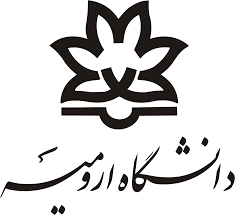                فرم تسویه حساب   «فراغت از تحصیل – شبانه»توجه:این فرم بدون مهر و امضاء آموزش دانشکده فاقد اعتبار می باشد.آقا/خانم                     فرزند              دانشجوی رشته                   مقطع کارشناسی به شماره دانشجویی               متولد سال                   به شماره شناسنامه                    صادره از              شماره تلفن همراه                  در تاریخ            شروع به تحصیل نموده و در تاریخ           تقاضای تسویه حساب می‌نماید.** دانشجوی نامبرده، (انتقالی/ مهمانی/ تغییر رشته)از دانشگاه  _______   بوده و تعداد ____  نیمسال در دانشگاه مذکور تحصیل نموده است و میزان بدهی مقطع قبلی نامبرده                                    ریال می باشد. قسمت های مختلف دانشگاه با امضا و مهر فرم تسویه حساب تایید می نمایند نامبرده هیچگونه بدهی یا تعهدات دیگر به آن قسمت ندارد.                                                                                       آموزش دانشکدهآقا/خانم                     فرزند              دانشجوی رشته                   مقطع کارشناسی به شماره دانشجویی               متولد سال                   به شماره شناسنامه                    صادره از              شماره تلفن همراه                  در تاریخ            شروع به تحصیل نموده و در تاریخ           تقاضای تسویه حساب می‌نماید.** دانشجوی نامبرده، (انتقالی/ مهمانی/ تغییر رشته)از دانشگاه  _______   بوده و تعداد ____  نیمسال در دانشگاه مذکور تحصیل نموده است و میزان بدهی مقطع قبلی نامبرده                                    ریال می باشد. قسمت های مختلف دانشگاه با امضا و مهر فرم تسویه حساب تایید می نمایند نامبرده هیچگونه بدهی یا تعهدات دیگر به آن قسمت ندارد.                                                                                       آموزش دانشکدهامور دانشجویان (رعایت ترتیب مراحل زیر الزامی می باشد.)امور دانشجویان (رعایت ترتیب مراحل زیر الزامی می باشد.)4-اداره بورس و وام (روبروی رستوران دامپزشکی)* مبلغ وام شهریه : .................................................ریال *مبلغ وام حج و بیمه درمانی:.............................. ریالرئیس اداره بورس و وام:  3-اداره امور خوابگاه‌ها (روبروی رستوران دامپزشکی)*بدهی مقطع قبلی........................ ریال رئیس اداره امور خوابگاه‌ها:6- موارد قسمت امور دانشجویان مورد تایید می باشد. ( ساختمان کتابخانه مرکزی ، طبقه سوم )مدیر کل امور دانشجویان:5- واحد صدور دفترچه اقساط (روبروی رستوران دامپزشکی)*مبلغ کل بدهی دانشجو:..............................ریالمسئول واحد صدور دفترجه اقساط:8- کتابخانه مرکزی7- دایره صدور کارت و تسویه (ساختمان ستاد مرکزی- اداره حراست)10-امور مالی سما (ساختمان آموزش کل)9-ستاد شاهد و ایثارگر (فقط برای دانشجویان شاهد و ایثارگر الزامی است)(جنب کتابخانه مرکزی)